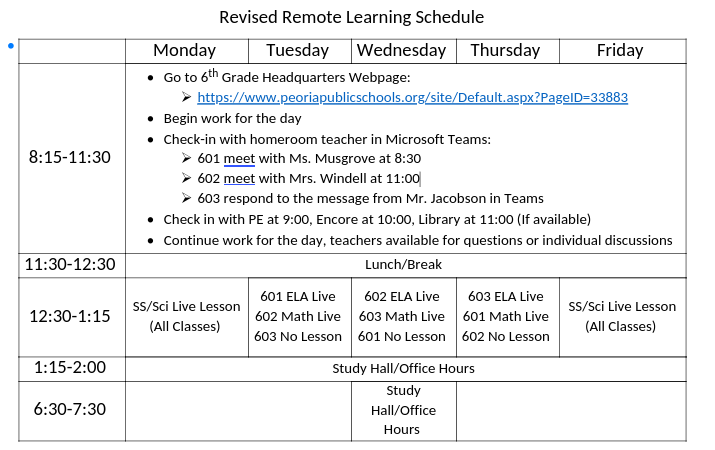 ELA – Friday, April 17 Online you can find links to:Daily Warm Up – PowerPoint onlineSocial Studies – Friday, April 17Live Lesson Today – see online link in CalendarMath – Friday, April 17 Order of Operations Quiz - OnlineMath – Friday, April 17Problem of the Day						Work Space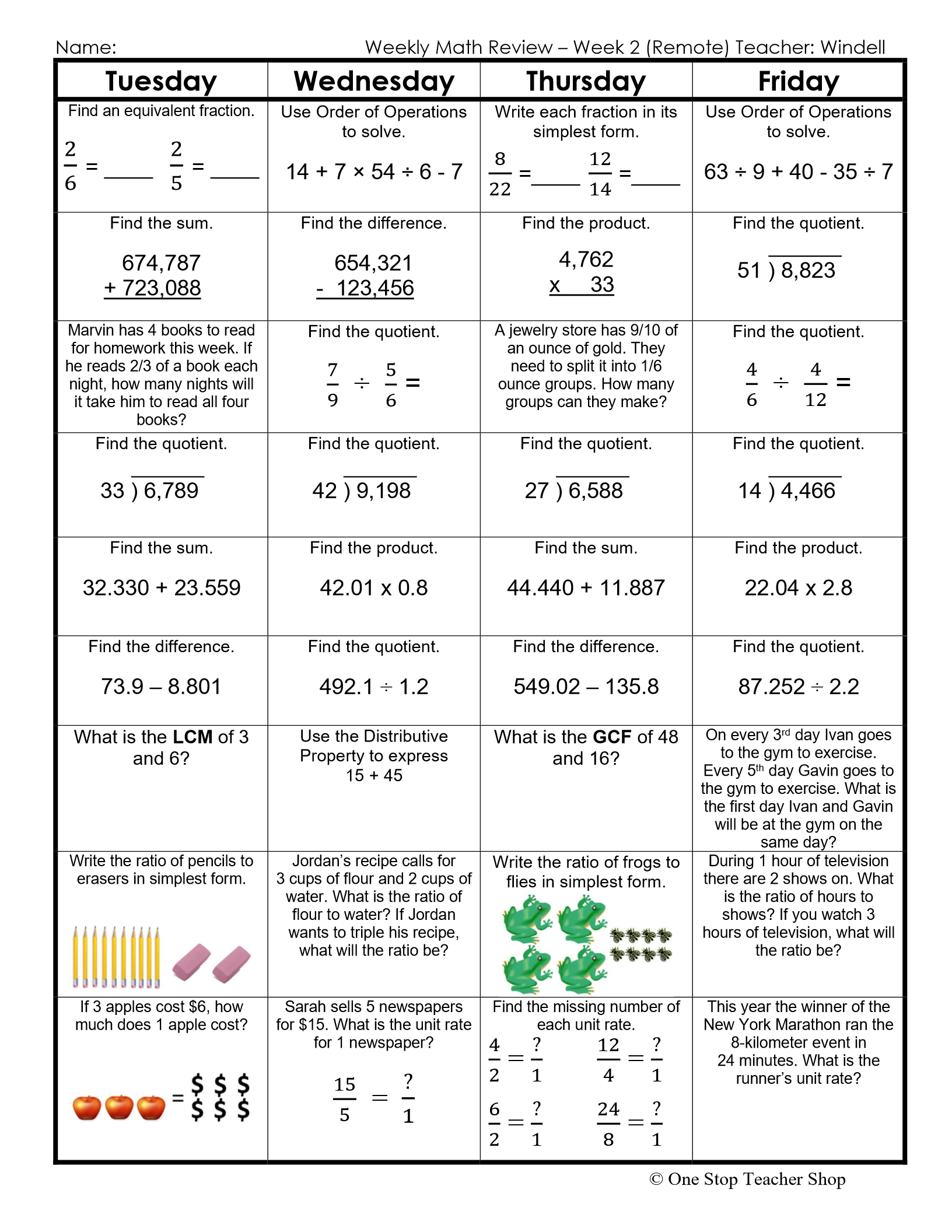 